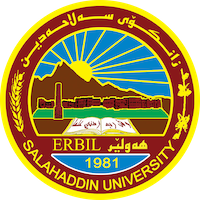 Academic Curriculum Vitae Personal Information:           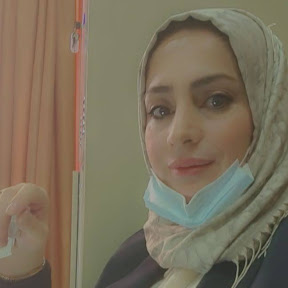 Full Name: Awat Ibrahim Khudhur                                                                                                                Academic Title: lecturer Email: awat.khudur@su.edu.krdMobile: 0750 4613344Education:Ph.D.: archaeology   22-12-2022Masters: archaeology  2014 Undergraduate: Archaeology Employment:University of Salahaddin/ College of Arts/ Archaeology Department Qualifications : IT qualifications: MS WordDatabaseExcelPower PointCommunication InstrumentMother tongue language is KurdishTeaching experience:Paleography & Islamic manuscript / UndergraduateIslamic illustrate/ UndergraduateResearch and publicationsبەکارهێنانی زەخرەفەی نووسین لەسەر بینا لەناو شاری هەولێر بەپشت بەستن بە وەرگرتنی چەند نموونەیەکقيود الختام او حرود المتن دراسة تطبيقية بالاستناد على نماذج مختارة من المخطوطات الاسلامية من القرن(10-13هـ/ 16-19م في المكتبة المركزية بأربيل):Conferences and courses attendedFunding and academic awards Professional memberships Professional Social Network Accounts:Research Gate: https://www.researchgate.net/profile/Awat-KhudhurGoogle Schooler: https://www.researchgate.net/profile/Awat-Khudhur Facebook: https://www.researchgate.net/profile/Awat-KhudhurLanguage Reading Writing Speaking ArabicVery goodVery goodVery goodEnglishGoodgoodGood